Karta szkoleniowa IWS     TytułPodstawy technologii cyfrowych: co powinieneś wiedzieć o internecieObszar szkoleniowyWybierz co najmniej jedno z poniższych:Słowa kluczowe (metatag)Bezpieczeństwo online, przeglądarka, internet, media społecznościowe, hasło, Wi-fi, adres URL stronyDostarczone przezInternet Web SolutionsJęzykPolskiCele i wyniki szkoleniaCele i wyniki szkoleniaPoznaj podstawy technologii cyfrowych: umiejętność korzystania z przeglądarki, łączenia się z internetem i zabezpieczania haseł.Nasz moduł zawiera te rodziały:Część 1.1: ABC InternetuRozdział 1.1.1. Wprowadzenie: jak połączyć się z internetem Rozdział 1.1.2. Przez WI-FIRozdział 1.1.3. Przez kabel EthernetCzęść 1.2  Narzędzia przeglądarki i przeglądania. Kilka przykładówRozdział 1.2.1. WstępRozdział 1.2.2. Aplikacje przeglądarkoweRozdział 1.2.3. URL strony internetowejRozdział 1.2.4. Co to jest przeglądarka?Rozdział 1.2.5. Narzędzia wstecz, do przodu i odświeżaniaRozdział 1.2.6. Przydatne strony internetowe: Youtube i DailyMotionRozdział 1.2.7. Przydatne strony internetowe: ImgurRozdział 1.2.8. Przydatne strony internetowe: WikipediaCzęść 1.3: Bezpieczne surfowanie po Internecie. Krótkie wyjaśnienie sieci społecznościowychRozdział 1.3.1 Wstęp Rozdział 1.3.2. Popularne sieci społecznościoweRozdział 1.3.3. Nazwa użytkownika  Rozdział 1.3.4. Nazwa użytkownika i hasłoPoznaj podstawy technologii cyfrowych: umiejętność korzystania z przeglądarki, łączenia się z internetem i zabezpieczania haseł.Nasz moduł zawiera te rodziały:Część 1.1: ABC InternetuRozdział 1.1.1. Wprowadzenie: jak połączyć się z internetem Rozdział 1.1.2. Przez WI-FIRozdział 1.1.3. Przez kabel EthernetCzęść 1.2  Narzędzia przeglądarki i przeglądania. Kilka przykładówRozdział 1.2.1. WstępRozdział 1.2.2. Aplikacje przeglądarkoweRozdział 1.2.3. URL strony internetowejRozdział 1.2.4. Co to jest przeglądarka?Rozdział 1.2.5. Narzędzia wstecz, do przodu i odświeżaniaRozdział 1.2.6. Przydatne strony internetowe: Youtube i DailyMotionRozdział 1.2.7. Przydatne strony internetowe: ImgurRozdział 1.2.8. Przydatne strony internetowe: WikipediaCzęść 1.3: Bezpieczne surfowanie po Internecie. Krótkie wyjaśnienie sieci społecznościowychRozdział 1.3.1 Wstęp Rozdział 1.3.2. Popularne sieci społecznościoweRozdział 1.3.3. Nazwa użytkownika  Rozdział 1.3.4. Nazwa użytkownika i hasłoOpisOpisTen kurs jest skierowany do osób dorosłych, które uczą się podstaw internetu. Jak korzystać z przeglądarki, jak łączyć się z internetem, a w szczególności jak chronić hasła. Szczególny nacisk zostanie położony na media społecznościowe oraz jak budować i chronić reputację i bezpieczeństwo w internecie.      Ten kurs jest skierowany do osób dorosłych, które uczą się podstaw internetu. Jak korzystać z przeglądarki, jak łączyć się z internetem, a w szczególności jak chronić hasła. Szczególny nacisk zostanie położony na media społecznościowe oraz jak budować i chronić reputację i bezpieczeństwo w internecie.      Zawartość przedstawiona na 3 poziomachZawartość przedstawiona na 3 poziomachModuł 1. Podstawy technologii cyfrowych: co powinieneś wiedzieć o InternecieCzęść 1.1: ABC internetuRozdział 1.1.1. Wprowadzenie: jak połączyć się z internetemZanim zaczniesz korzystać z internetu, musisz wiedzieć, czy masz połączenie, a nawet czy masz możliwość połączenia. Twoja firma telekomunikacyjna może zapewnić Ci tę usługę, a technik zainstaluje router bezpośrednio w Twoim domu.To urządzenie elektroniczne służy do łączenia internetu z komputerem.Dwa główne sposoby połączenia komputera z routerem to połączenie Wi-Fi lub kabla Ethernet.Rozdział 1.1.2. Przez WI-FIWi-Fi: Wszystkie laptopy mają opcję połączenia przez Wi-Fi.     Przejdź do „Ustawienia internetu” i upewnij się, że Wi-Fi jest włączone. 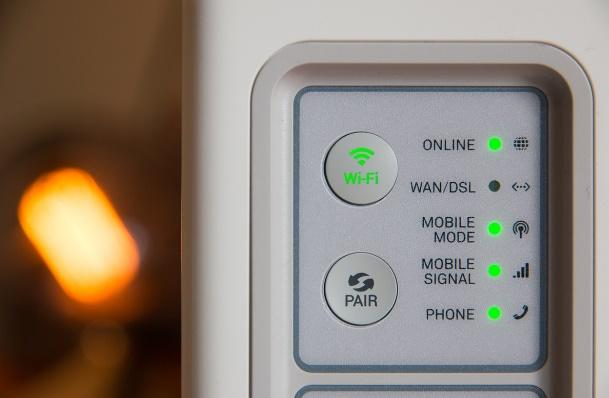 Następnie kliknij „Wyświetl dostępne sieci”.Pojawi się lista możliwych sieci (w zależności od liczby sieci wokół ciebie). Powinieneś znajdować się co najmniej 10 metrów od routera, aby upewnić się, że Twoja sieć jest widoczna na liście. W dolnej cześci routera lub na dołączonej do niego kartce lub naklejce powinna znajdować się nazwa sieci i hasło.Na liście dostępnych sieci kliknij swoją sieć i naciśnij „Połącz”, a następnie wprowadź hasło. Rozdział 1.1.3. Przez kabel EthernetAby podłączyć komputer, potrzebujesz tylko kabla Ethernet. Podłącz kabel do portu w komputerze i do portu w routerze. Ta opcja jest prostsza, ale przeniesienie komputera jest fizycznie ograniczone długością kabla. 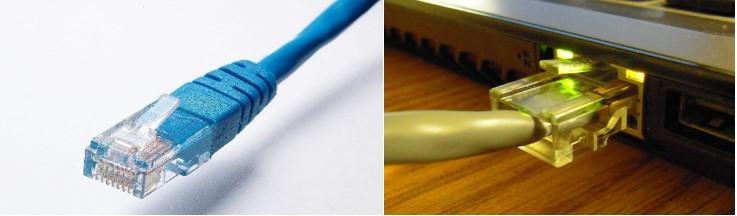 Uwaga: nowoczesne laptopy mogą nie mieć portu Ethernet i można je podłączyć tylko przez Wi-Fi.Część 1.2  Narzędzia przeglądarki i przeglądania. Kilka przykładówRozdział 1.2.1. WstępTeraz, gdy jesteśmy połączeni z internetem, korzystajmy z niego.W tym celu wykorzystamy aplikacje zwane przeglądarkami.Przeglądarki pozwolą nam wyszukiwać informacje, znajdować obrazy, odbierać i wysyłać e-maile, oglądać filmy i słuchać muzyki, a nawet robić zakupy online. Rozdział 1.2.2. Aplikacje przeglądarkoweW tej części przedstawimy przeglądarki i jak je bezpiecznie używać.Przede wszystkim Twój komputer musi mieć co najmniej jedną aplikację przeglądarki. Najpopularniejszymi przeglądarkami używanymi przez komputery są Microsoft Edge, Firefox, Google Chrome, Opera lub Safari. Otwórz przeglądarkę, a na górze znajdziesz pasek wyszukiwania.Rozdział 1.2.3. URL strony internetowejAby uzyskać dostęp do stron internetowych, wystarczy wpisać adres URL. URL to adres strony internetowej.Na przykład adres URL witryny YouTube do oglądania filmów to https://www.youtube.com/. Ale nie znamy adresów URL wszystkich stron istniejących w Internecie. To jest moment, w którym wkraczają wyszukiwarki.Wyszukiwarka jest odpowiedzialna za pokazywanie nam wyników najbardziej odpowiednich witryn internetowych, gdy wpisujesz słowa do wyszukiwarki. W pasku wyszukiwania możesz wyszukać „Liga Europy piłki nożnej” i jest bardzo prawdopodobne, że pierwszym wynikiem będzie strona Ligi Europejskiej UEFA. Rozdział 1.2.4. Co to jest przeglądarka?Przeglądarka to program z narzędziami przydatnymi do prostszych lub bardziej precyzyjnych poszukiwań.Sposób korzystania z tych narzędzi może się nieznacznie różnić w zależności od przeglądarek. Wiele zakładek pozwala nam na dostęp do nowych stron internetowych bez konieczności zamykania aktualnie przeglądanej.Aby dodać nową stronę, kliknij symbol + u góry okna. Możesz poruszać się po różnych stronach, klikając strony w tym obszarze. Narzędzia wstecz, do przodu i odświeżanie znajdują się po lewej stronie paska wyszukiwania i są reprezentowane odpowiednio przez strzałkę skierowaną w lewo, strzałkę skierowaną w prawo i strzałkę, która zawija się odpowiednio do siebie. Pierwszy służy do powrotu do strony, na której byłeś wcześniej. Drugi służy do przejścia do strony, z której wróciliśmy za pomocą pierwszego przycisku. Funkcja odświeżania służy do ponownego ładowania strony. Zakładki to bardzo popularne narzędzie. Jeśli często odwiedzasz witrynę, możesz dodać ją do swojej listy zakładek. Po dodaniu możesz uzyskać dostęp do strony bez konieczności jej wyszukiwania lub wpisywania jej adresu URL. Aby to zrobić, kliknij symbol gwiazdki po prawej stronie paska wyszukiwania. Historia wyszukiwania to zbiór wszystkich wyszukiwanych stron. Przydaje się do ponownego uzyskania dostępu do strony, jeśli nie pamiętasz, jak do niej wrócić. Aby uzyskać dostęp do historii, możesz otworzyć menu, zwykle reprezentowane przez 3 pionowe kropki lub 3 poziome linie nad sobą, i kliknąć historię.Rozdział 1.2.5. Narzędzia wstecz, do przodu i odświeżaniePierwsze (1) służy do powrotu do strony, na której byłeś wcześniej. Funkcja odświeżanie (2) służy do ponownego ładowania strony. Zakładki to bardzo popularne narzędzie. Jeśli często odwiedzasz witrynę, możesz dodać ją do swojej listy zakładek. Po dodaniu możesz uzyskać dostęp do strony bez konieczności jej wyszukiwania lub wpisywania jej adresu URL. Aby to zrobić, kliknij symbol gwiazdki po prawej stronie paska wyszukiwania. Historia wyszukiwania to zbiór wszystkich wyszukiwanych stron. Przydaje się do ponownego uzyskania dostępu do strony, jeśli nie pamiętasz, jak do niej wrócić. Aby uzyskać dostęp do historii, możesz otworzyć menu, zwykle reprezentowane przez 3 pionowe kropki lub 3 poziome linie jeden na drugim, i kliknąć historię (6).Rozdział 1.2.6. Przydatne strony internetowe: Youtube i DailyMotion     Ta strona internetowa jest największą platformą do przeglądania filmów. Ma własny system wyszukiwania i możesz znaleźć filmy na prawie każdy temat przesłane przez innych użytkowników. DailyMotion to alternatywa YouTube do oglądania filmów.Rozdział 1.2.7. Przydatne strony internetowe: ImgurImgur. Jest to platforma do przechowywania i przeglądania obrazów. Możesz znaleźć wiele zdjęć wszystkiego, na przykład urocze zdjęcia zwierząt.Rozdział 1.2.8. Przydatne strony internetowe: WikipediaWikipedia to bezpłatna encyklopedia online, w której można znaleźć informacje na temat wszystkiego, od historii po dyskografię Twojego obecnego ulubionego piosenkarza.Część 1.3: Bezpieczne surfowanie po Internecie. Krótkie wyjaśnienie sieci społecznościowychRozdział 1.3.1 WstępZa pośrednictwem sieci społecznościowych użytkownicy lub firmy z całego świata mogą wchodzić ze sobą w interakcje, dzieląc się wspólnymi tematami lub wartościami. W sieciach społecznościowych, takich jak Facebook, możesz zobaczyć zdjęcia udostępnione przez Twoją rodzinę, a na Twitterze możesz zobaczyć najświeższe wiadomości Twojej partii politycznej.Większość sieci społecznościowych wymaga od użytkownika zarejestrowania się na ich stronie internetowej.Rozdział 1.3.2. Popularne sieci społecznościoweFacebook: Tutaj możesz dodać osoby, które znasz jako znajomych, aby zobaczyć ich posty i porozmawiać z nimi lub dołączyć do grupy na interesujący Cię temat, aby być na bieżąco z ich aktualizacjami.YouTube: YouTube to także sieć społecznościowa, w której możesz subskrybować kanały, które lubisz, i możesz komentować filmy wideo, aby dzielić się swoją opinią z innymi.Twitter: Tutaj możesz „obserwować” ludzi, aby zobaczyć ich posty, takie jak opinie swoich celebrytów. W tym samym czasie inni użytkownicy mogą Cię „obserwować” i zobaczą przesłane przez Ciebie posty. Discord: To kolejna mniej popularna platforma społecznościowa z czatem pisanym i głosowym.Reddit: Na tej platformie tworzone są społeczności na określone tematy wszelkiego rodzaju, w których ludzie mogą udostępniać wszystko, co jest związane z tym tematem.Rozdział 1.3.3. Nazwa użytkownika  Niezależnie od tego, z jakiego serwisu społecznościowego chcesz korzystać, musisz mieć świadomość, że Twoje posty mogą pokazać Ciebie, ponieważ są widoczne dla wszystkich innych użytkowników, i musisz używać ich ostrożnie.Zanim uzyskasz dostęp do sieci społecznościowej lub zarejestrujesz się na niej, upewnij się, że jest to zaufana witryna. Jednym ze sposobów, aby się upewnić, jest korzystanie ze znanych serwisów społecznościowych poprzez zalogowanie się na oficjalnej stronie internetowej.Aby utworzyć użytkownika w sieci społecznościowej, zwykle potrzebujesz:- nazwa użytkownika (Nazwa użytkownika może być dowolna, nie musi to być Twoje imię i nazwisko)-hasło-adres e-mailRozdział 1.3.4. Nazwa użytkownika i hasłoNawet jeśli nie udostępniasz swojego prawdziwego imienia i nazwiska w Internecie, nadal jesteś osobą stojącą za kontem i istnieją sposoby na odkrycie Twojej tożsamości.Hasło powinno być kluczem, który tylko Ty powinieneś znać i nigdy nie udostępniać. Użytkownik, który zdobędzie Twoje hasło, może podszywać się pod Ciebie i dopuszczać się czynów przestępczych. Aby mieć pewność, że Twoje hasło nie zostanie odkryte, unikaj używania słów takich jak imię i nazwisko, data urodzenia, nazwa użytkownika i staraj się stosować znaki specjalne, takie jak podkreślenia, ampersandy lub procenty. Unikaj pisania hasła w jakimkolwiek miejscu.Adres e-mail jest bardzo przydatny do odzyskania konta w przypadku zapomnienia lub kradzieży hasła. Możesz założyć konto e-mail na Hotmail lub Gmail.Gdy masz już konto w serwisie społecznościowym, możesz go używać do rozmów z innymi osobami i publikowania opinii lub zdjęć.Zawsze pamiętaj, aby przestrzegać warunków korzystania z witryny i nie popełniać żadnych wykroczeń.Moduł 1. Podstawy technologii cyfrowych: co powinieneś wiedzieć o InternecieCzęść 1.1: ABC internetuRozdział 1.1.1. Wprowadzenie: jak połączyć się z internetemZanim zaczniesz korzystać z internetu, musisz wiedzieć, czy masz połączenie, a nawet czy masz możliwość połączenia. Twoja firma telekomunikacyjna może zapewnić Ci tę usługę, a technik zainstaluje router bezpośrednio w Twoim domu.To urządzenie elektroniczne służy do łączenia internetu z komputerem.Dwa główne sposoby połączenia komputera z routerem to połączenie Wi-Fi lub kabla Ethernet.Rozdział 1.1.2. Przez WI-FIWi-Fi: Wszystkie laptopy mają opcję połączenia przez Wi-Fi.     Przejdź do „Ustawienia internetu” i upewnij się, że Wi-Fi jest włączone. Następnie kliknij „Wyświetl dostępne sieci”.Pojawi się lista możliwych sieci (w zależności od liczby sieci wokół ciebie). Powinieneś znajdować się co najmniej 10 metrów od routera, aby upewnić się, że Twoja sieć jest widoczna na liście. W dolnej cześci routera lub na dołączonej do niego kartce lub naklejce powinna znajdować się nazwa sieci i hasło.Na liście dostępnych sieci kliknij swoją sieć i naciśnij „Połącz”, a następnie wprowadź hasło. Rozdział 1.1.3. Przez kabel EthernetAby podłączyć komputer, potrzebujesz tylko kabla Ethernet. Podłącz kabel do portu w komputerze i do portu w routerze. Ta opcja jest prostsza, ale przeniesienie komputera jest fizycznie ograniczone długością kabla. Uwaga: nowoczesne laptopy mogą nie mieć portu Ethernet i można je podłączyć tylko przez Wi-Fi.Część 1.2  Narzędzia przeglądarki i przeglądania. Kilka przykładówRozdział 1.2.1. WstępTeraz, gdy jesteśmy połączeni z internetem, korzystajmy z niego.W tym celu wykorzystamy aplikacje zwane przeglądarkami.Przeglądarki pozwolą nam wyszukiwać informacje, znajdować obrazy, odbierać i wysyłać e-maile, oglądać filmy i słuchać muzyki, a nawet robić zakupy online. Rozdział 1.2.2. Aplikacje przeglądarkoweW tej części przedstawimy przeglądarki i jak je bezpiecznie używać.Przede wszystkim Twój komputer musi mieć co najmniej jedną aplikację przeglądarki. Najpopularniejszymi przeglądarkami używanymi przez komputery są Microsoft Edge, Firefox, Google Chrome, Opera lub Safari. Otwórz przeglądarkę, a na górze znajdziesz pasek wyszukiwania.Rozdział 1.2.3. URL strony internetowejAby uzyskać dostęp do stron internetowych, wystarczy wpisać adres URL. URL to adres strony internetowej.Na przykład adres URL witryny YouTube do oglądania filmów to https://www.youtube.com/. Ale nie znamy adresów URL wszystkich stron istniejących w Internecie. To jest moment, w którym wkraczają wyszukiwarki.Wyszukiwarka jest odpowiedzialna za pokazywanie nam wyników najbardziej odpowiednich witryn internetowych, gdy wpisujesz słowa do wyszukiwarki. W pasku wyszukiwania możesz wyszukać „Liga Europy piłki nożnej” i jest bardzo prawdopodobne, że pierwszym wynikiem będzie strona Ligi Europejskiej UEFA. Rozdział 1.2.4. Co to jest przeglądarka?Przeglądarka to program z narzędziami przydatnymi do prostszych lub bardziej precyzyjnych poszukiwań.Sposób korzystania z tych narzędzi może się nieznacznie różnić w zależności od przeglądarek. Wiele zakładek pozwala nam na dostęp do nowych stron internetowych bez konieczności zamykania aktualnie przeglądanej.Aby dodać nową stronę, kliknij symbol + u góry okna. Możesz poruszać się po różnych stronach, klikając strony w tym obszarze. Narzędzia wstecz, do przodu i odświeżanie znajdują się po lewej stronie paska wyszukiwania i są reprezentowane odpowiednio przez strzałkę skierowaną w lewo, strzałkę skierowaną w prawo i strzałkę, która zawija się odpowiednio do siebie. Pierwszy służy do powrotu do strony, na której byłeś wcześniej. Drugi służy do przejścia do strony, z której wróciliśmy za pomocą pierwszego przycisku. Funkcja odświeżania służy do ponownego ładowania strony. Zakładki to bardzo popularne narzędzie. Jeśli często odwiedzasz witrynę, możesz dodać ją do swojej listy zakładek. Po dodaniu możesz uzyskać dostęp do strony bez konieczności jej wyszukiwania lub wpisywania jej adresu URL. Aby to zrobić, kliknij symbol gwiazdki po prawej stronie paska wyszukiwania. Historia wyszukiwania to zbiór wszystkich wyszukiwanych stron. Przydaje się do ponownego uzyskania dostępu do strony, jeśli nie pamiętasz, jak do niej wrócić. Aby uzyskać dostęp do historii, możesz otworzyć menu, zwykle reprezentowane przez 3 pionowe kropki lub 3 poziome linie nad sobą, i kliknąć historię.Rozdział 1.2.5. Narzędzia wstecz, do przodu i odświeżaniePierwsze (1) służy do powrotu do strony, na której byłeś wcześniej. Funkcja odświeżanie (2) służy do ponownego ładowania strony. Zakładki to bardzo popularne narzędzie. Jeśli często odwiedzasz witrynę, możesz dodać ją do swojej listy zakładek. Po dodaniu możesz uzyskać dostęp do strony bez konieczności jej wyszukiwania lub wpisywania jej adresu URL. Aby to zrobić, kliknij symbol gwiazdki po prawej stronie paska wyszukiwania. Historia wyszukiwania to zbiór wszystkich wyszukiwanych stron. Przydaje się do ponownego uzyskania dostępu do strony, jeśli nie pamiętasz, jak do niej wrócić. Aby uzyskać dostęp do historii, możesz otworzyć menu, zwykle reprezentowane przez 3 pionowe kropki lub 3 poziome linie jeden na drugim, i kliknąć historię (6).Rozdział 1.2.6. Przydatne strony internetowe: Youtube i DailyMotion     Ta strona internetowa jest największą platformą do przeglądania filmów. Ma własny system wyszukiwania i możesz znaleźć filmy na prawie każdy temat przesłane przez innych użytkowników. DailyMotion to alternatywa YouTube do oglądania filmów.Rozdział 1.2.7. Przydatne strony internetowe: ImgurImgur. Jest to platforma do przechowywania i przeglądania obrazów. Możesz znaleźć wiele zdjęć wszystkiego, na przykład urocze zdjęcia zwierząt.Rozdział 1.2.8. Przydatne strony internetowe: WikipediaWikipedia to bezpłatna encyklopedia online, w której można znaleźć informacje na temat wszystkiego, od historii po dyskografię Twojego obecnego ulubionego piosenkarza.Część 1.3: Bezpieczne surfowanie po Internecie. Krótkie wyjaśnienie sieci społecznościowychRozdział 1.3.1 WstępZa pośrednictwem sieci społecznościowych użytkownicy lub firmy z całego świata mogą wchodzić ze sobą w interakcje, dzieląc się wspólnymi tematami lub wartościami. W sieciach społecznościowych, takich jak Facebook, możesz zobaczyć zdjęcia udostępnione przez Twoją rodzinę, a na Twitterze możesz zobaczyć najświeższe wiadomości Twojej partii politycznej.Większość sieci społecznościowych wymaga od użytkownika zarejestrowania się na ich stronie internetowej.Rozdział 1.3.2. Popularne sieci społecznościoweFacebook: Tutaj możesz dodać osoby, które znasz jako znajomych, aby zobaczyć ich posty i porozmawiać z nimi lub dołączyć do grupy na interesujący Cię temat, aby być na bieżąco z ich aktualizacjami.YouTube: YouTube to także sieć społecznościowa, w której możesz subskrybować kanały, które lubisz, i możesz komentować filmy wideo, aby dzielić się swoją opinią z innymi.Twitter: Tutaj możesz „obserwować” ludzi, aby zobaczyć ich posty, takie jak opinie swoich celebrytów. W tym samym czasie inni użytkownicy mogą Cię „obserwować” i zobaczą przesłane przez Ciebie posty. Discord: To kolejna mniej popularna platforma społecznościowa z czatem pisanym i głosowym.Reddit: Na tej platformie tworzone są społeczności na określone tematy wszelkiego rodzaju, w których ludzie mogą udostępniać wszystko, co jest związane z tym tematem.Rozdział 1.3.3. Nazwa użytkownika  Niezależnie od tego, z jakiego serwisu społecznościowego chcesz korzystać, musisz mieć świadomość, że Twoje posty mogą pokazać Ciebie, ponieważ są widoczne dla wszystkich innych użytkowników, i musisz używać ich ostrożnie.Zanim uzyskasz dostęp do sieci społecznościowej lub zarejestrujesz się na niej, upewnij się, że jest to zaufana witryna. Jednym ze sposobów, aby się upewnić, jest korzystanie ze znanych serwisów społecznościowych poprzez zalogowanie się na oficjalnej stronie internetowej.Aby utworzyć użytkownika w sieci społecznościowej, zwykle potrzebujesz:- nazwa użytkownika (Nazwa użytkownika może być dowolna, nie musi to być Twoje imię i nazwisko)-hasło-adres e-mailRozdział 1.3.4. Nazwa użytkownika i hasłoNawet jeśli nie udostępniasz swojego prawdziwego imienia i nazwiska w Internecie, nadal jesteś osobą stojącą za kontem i istnieją sposoby na odkrycie Twojej tożsamości.Hasło powinno być kluczem, który tylko Ty powinieneś znać i nigdy nie udostępniać. Użytkownik, który zdobędzie Twoje hasło, może podszywać się pod Ciebie i dopuszczać się czynów przestępczych. Aby mieć pewność, że Twoje hasło nie zostanie odkryte, unikaj używania słów takich jak imię i nazwisko, data urodzenia, nazwa użytkownika i staraj się stosować znaki specjalne, takie jak podkreślenia, ampersandy lub procenty. Unikaj pisania hasła w jakimkolwiek miejscu.Adres e-mail jest bardzo przydatny do odzyskania konta w przypadku zapomnienia lub kradzieży hasła. Możesz założyć konto e-mail na Hotmail lub Gmail.Gdy masz już konto w serwisie społecznościowym, możesz go używać do rozmów z innymi osobami i publikowania opinii lub zdjęć.Zawsze pamiętaj, aby przestrzegać warunków korzystania z witryny i nie popełniać żadnych wykroczeń.Treść w punktachTreść w punktachNajczęściej używane przeglądarki na komputerach to Microsoft Edge, Firefox, Google Chrome, Opera lub Safari. Otwórz przeglądarkę, a na górze znajdziesz pasek wyszukiwania.Nie znamy adresów URL wszystkich stron istniejących w Internecie. To moment, w którym pojawiają się wyszukiwarkiZawsze pamiętaj o przestrzeganiu warunków korzystania z witryny i nie popełniaj żadnych wykroczeń.Hasło powinno być kluczem, który tylko Ty powinieneś znać i nigdy nie udostępniaćNajczęściej używane przeglądarki na komputerach to Microsoft Edge, Firefox, Google Chrome, Opera lub Safari. Otwórz przeglądarkę, a na górze znajdziesz pasek wyszukiwania.Nie znamy adresów URL wszystkich stron istniejących w Internecie. To moment, w którym pojawiają się wyszukiwarkiZawsze pamiętaj o przestrzeganiu warunków korzystania z witryny i nie popełniaj żadnych wykroczeń.Hasło powinno być kluczem, który tylko Ty powinieneś znać i nigdy nie udostępniać5 haseł w słowniku5 haseł w słownikuHasło: Są to tajne dane, zwykle ciąg znaków, używane do potwierdzenia tożsamości użytkownika.Przeglądarka: Jest to oprogramowanie umożliwiające dostęp do  internetu.Media społecznościowe: Media społecznościowe to interaktywne technologie, które ułatwiają tworzenie i udostępnianie informacji, pomysłów, zainteresowań i innych form ekspresji za pośrednictwem wirtualnych społeczności i sieci.URL strony: URL to nic innego jak adres danego unikalnego zasobu w sieci.Przycisk Odśwież: Przycisk odświeżania, zwany również opcją odświeżania, jest funkcją wszystkich przeglądarek internetowych. Służy do  wksazania przeglądarce, aby odesłac Cię z powrotem do poprzedniej strony.Hasło: Są to tajne dane, zwykle ciąg znaków, używane do potwierdzenia tożsamości użytkownika.Przeglądarka: Jest to oprogramowanie umożliwiające dostęp do  internetu.Media społecznościowe: Media społecznościowe to interaktywne technologie, które ułatwiają tworzenie i udostępnianie informacji, pomysłów, zainteresowań i innych form ekspresji za pośrednictwem wirtualnych społeczności i sieci.URL strony: URL to nic innego jak adres danego unikalnego zasobu w sieci.Przycisk Odśwież: Przycisk odświeżania, zwany również opcją odświeżania, jest funkcją wszystkich przeglądarek internetowych. Służy do  wksazania przeglądarce, aby odesłac Cię z powrotem do poprzedniej strony.Referencje i więcej informacji na ten tematReferencje i więcej informacji na ten temat    10 sposobów budowania tożsamości online, Meg Guiseppi - https://www.careercast.com/career-news/10-ways-build-your-online-identity     5 wskazówek, jak zbudować dominującą tożsamość online, AA.VV.- https://www.emtwodigital.com/5-tips-for-building-a-commanding-online-identity/     Proste wskazówki, jak budować swoją tożsamość online, Alan Carniol - https://www.interviewsuccessformula.com/job-search-advice/easy-tips-on-how-to-build-your-online-identity.php     Jaka jest Twoja tożsamość cyfrowa?     https://www.lifelock.com/learn-identity-theft-resources-whats-your-digital-identity.html     Co to jest tożsamość cyfrowa? - Definicja z WhatIs.com     https://whatis.techtarget.com/definition/digital-identity     Co to jest tożsamość cyfrowa? https://www.techopedia.com/definition/23915/digital-identity     Jaka jest nazwa domeny? https://www.techopedia.com/definition/1327/domain-name     10 sposobów budowania tożsamości online, Meg Guiseppi - https://www.careercast.com/career-news/10-ways-build-your-online-identity     5 wskazówek, jak zbudować dominującą tożsamość online, AA.VV.- https://www.emtwodigital.com/5-tips-for-building-a-commanding-online-identity/     Proste wskazówki, jak budować swoją tożsamość online, Alan Carniol - https://www.interviewsuccessformula.com/job-search-advice/easy-tips-on-how-to-build-your-online-identity.php     Jaka jest Twoja tożsamość cyfrowa?     https://www.lifelock.com/learn-identity-theft-resources-whats-your-digital-identity.html     Co to jest tożsamość cyfrowa? - Definicja z WhatIs.com     https://whatis.techtarget.com/definition/digital-identity     Co to jest tożsamość cyfrowa? https://www.techopedia.com/definition/23915/digital-identity     Jaka jest nazwa domeny? https://www.techopedia.com/definition/1327/domain-name  Pięć pytań do samooceny wielokrotnego wyboru1) Czego potrzebujesz, aby utworzyć konto w sieci społecznościowej?A) nazwa użytkownika, hasło, adres e-mailB) nazwa użytkownika, hasło, adresC) nazwa użytkownika, dowód osobisty, zdjęciePrawidłowo: A2) Niektóre popularne aplikacje przeglądarkowe wymienione w kursie to:A) Youtube, Facebook, TwitterB) Google Chrome, Safari, Opera, FirefoxC) Gmail, DailymotionPrawidłowo: B3) Jaki jest adres URL?A) To jest przeglądarkaB) Jest to adres strony internetowejC) To jest sieć społecznościowaPrawidłowo: B4) Wikipedia to:A) bezpłatna encyklopedia onlineB) To jest przeglądarkaC) To jest sieć społecznościowaPrawidłowo: A5) Popularną platformą oglądania wideo jest:A) FacebookB) WikipediaC) YoutubePrawidłowo: CPowiązane materiałyPowiązane PPTSOS kreatywność Moduł 1 Podstawy technologii cyfrowych, co powinieneś wiedzieć o interneciePowiązany linkFilm w formacie YouTube (jeśli istnieje)